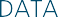 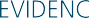 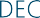 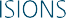  MARDIA PRIZE APPLICATION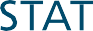 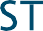 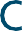 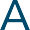 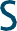 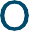 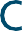 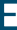 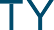  For Award in 2025CriteriaThe RSS is launching its seventh round of the Mardia Prize, which funds events or workshops that bring statisticians together with other scientific communities. The Society welcomes proposals for workshops to be run over a two-year period during 2024. Funding of £3,000–£4,000 per year will be made available to support these workshops. The events/workshops should be topic specific and maintain a sustained focusApplications are welcome from those at all career stages, and we particularly welcome applications from researchers in the early stages of their careers.I/We confirm that the candidate meets the criteria set out above for The Mardia Prize and supplied all the requested details.Name:	 Title:	 Date:	 Royal Statistical Society | 12 Errol Street, London EC1Y 8LX | +44 (0)20 7638 8998 | info@rss.org.uk | rss.org.ukAward Mardia PrizeTitle of workshop seriesA workshop series description and time plan, including details of why and how the events would benefit the communities involved:The applicant/team’s previous engagement with the non-statistical community: A plan for dissemination of the workshop outcomes to the wider community: A brief workshop budget, including anticipated leverage funding, if any: A description of the applying team or group if    applicable: Please also attach a CV for the main applicant of 